СОГЛАСОВАНО                                                   УТВЕРЖДАЮЗаместитель директора                                                         Директор ГПОУ ЯО Ярославскогопо учебно-методической работе                                          колледжа индустрии питания _____________  М.Ю. Халезева                                         	_____________О.А. Троицкая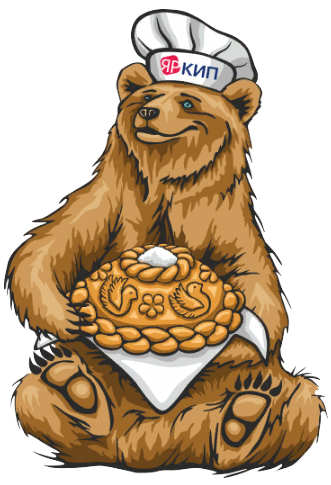 ПОЛОЖЕНИЕо кулинарном фестивале «Новогодний калейдоскоп» (новогоднее гастрономическое путешествие по российским регионам)среди студентов Ярославского колледжа индустрии питанияЯрославль, 2022ОБЩИЕ ПОЛОЖЕНИЯПоложение о проведении кулинарного Фестиваля «Новогодний калейдоскоп» определяет порядок и условия проведения фестиваля (далее – Фестиваль) среди студентов групп, обучающихся в ГПОУ ЯО Ярославском колледже индустрии питания (далее – колледж). Фестиваль проводится 21 декабря 2022 года, начало в 14:30. 
Адрес проведения конкурса: Ярославль, ул. Угличская д.24, 2 корпус, зал ресторана.ЦЕЛИ И ЗАДАЧИ ФЕСТИВАЛЯОсновные цели Фестиваля:Повышение качества подготовки специалистов для сферы общественного питания, популяризации рабочих профессий;Закрепление знаний, отработка умений и навыков, формируемых на учебных занятиях;Повышение личного профессионального мастерства студентов;Формирование общих компетенций и профессиональных компетенций. Задачами конкурса являются: развитие творческих способностей студентов;закрепление навыков приготовления блюд и напитков;формирование умений и навыков по разработке фирменных блюд;развитие умений и навыков поиска информации (интересных рецептур);воспитание рационального использования сырья при приготовлении блюд;привитие любви и интереса к профессии;формирование и развитие навыков эффективного взаимодействия со всеми участниками Фестиваля.ОРГАНИЗАЦИЯ ФЕСТИВАЛЯОрганизатором фестиваля является колледж.Разработчики Положения о Фестивале: Глянцева Е.С. - председатель МК по направлению «Индустрия питания»3.3. К участию в Фестивале приглашаются студенты всех учебных групп.                             3.4.  Жюри формируется из специалистов колледжа и социальных партнеров. Председатель: Прияткина И.В. – заместитель директора по учебно-производственной работе. Члены жюри: Представители работодателей – социальные партнеры.             Функции жюри включают в себя оценку выполнения заданий участниками Фестиваля по установленным критериям, подведение итогов фестиваля.ПОРЯДОК ПРОВЕДЕНИЯ ФЕСТИВАЛЯ4.1.	Информация о проведении Фестиваля размещается на сайте колледжа и социальной сети ВКонтакте.4.2.	Фестиваль проводится в групповой форме, очном формате.4.3	Участники представляют приготовленные блюда (для подачи используется посуда участников) на индивидуальных столах, оформленных в соответствии с тематикой Фестиваля (для оформления стола разрешается использование любых средств: крафт-бумаги, украшения, гирлянды и т.д.)4.4.  Фестиваль включает оценку членами жюри домашнего задания: блюд и напитков новогодней и рождественской тематики.4.5. Обязательное условие для всех команд: команда по желанию выбирает любую кухню одной из народностей, населяющих Российскую Федерацию (список см. в Приложении) и оформляет тематический стол, выбирает и готовит блюда в соответствии с обычаями и традициями празднования Нового года и Рождества этого народа;4.6.  Для всех участников Фестиваля обязательными являются номинации: 1. «Рождественские посиделки» (оформление тематического стола в новогодней или рождественской тематике);2. «Традиционное Новогоднее или Рождественское блюдо народов России» (самое вкусное блюдо);3. «Не красна изба углами, а красна пирогами» (выпечка в лучших народных обычаях и традициях)5.ОПРЕДЕЛЕНИЕ ПОБЕДИТЕЛЕЙ ФЕСТИВАЛЯ5.1.	Конкурсные работы оцениваются по следующим критериям:«Рождественские посиделки» (новогодний или рождественский стол): оригинальность и креативность представления (от 0 до 5 баллов);знание традиций и особенностей празднования нового года и Рождества у разных народов, населяющих Российскую Федерацию» (от 0 до 5 баллов);навыки командной работы (от 0 до 5 баллов)      Максимальное количество баллов – 15«Традиционное Новогоднее или Рождественское блюдо народов России» (самое вкусное блюдо)внешний вид, вкус блюда (от 0 до 5 баллов)  креативность оформления и подачи (от 0 до 5 баллов)оригинальность представления блюда, знания истории происхождения блюда, технологии его приготовления (от 0 до 5 баллов)       Максимальное количество баллов – 15«Не красна изба углами, а красна пирогами» (выпечка в лучших народных обычаях и традициях)внешний вид, вкус изделия (от 0 до 5 баллов)  креативность оформления и подачи (от 0 до 5 баллов)оригинальность представления блюда, знания истории происхождения изделия, технологии его приготовления (от 0 до 5 баллов)    Максимальное количество баллов – 15 баллов.             Обязательным требованием ко всем участникам является наличие на столе карты с указанием народности, кухню которого представляет команда и перечень  приготовленных блюд (оформляется на листе формата А 4, шрифт Times New Roman).  По желанию участники могут представить  рецептуры  приготовленных блюд и кулинарных изделий.6. ПОДВЕДЕНИЕ ИТОГОВ И НАГРАЖДЕНИЕ6.1	Лучшие участники определяются по номинациям и награждаются Дипломами победителей (1, 2, 3 место в каждой номинации). Остальные участники Фестиваля награждаются грамотами за участие. 7.	ЗАЯВКА НА УЧАСТИЕ В ФЕСТИВАЛЕ7.1.	 Для участия в фестивале необходимо пройти регистрацию по ссылке https://forms.gle/C7sJk8kiaxXJoCm88, до 16 декабря.7.2.	Консультации по участию в Фестивале можно получить у председателя МК по направлению «Индустрия питания» Глянцевой Е.С., кабинет 30, корпус 2 и  у мастеров производственного обучения, закрепленных за группами.                                                                                                  ПРИЛОЖЕНИЕ 1Народы, населяющие Российскую Федерацию, кухни которых можно представить:КарелыКомиУдмуртыМарийцыМордваЧувашиБашкирыТатарыАдыгейцы Алтайцы Буряты Дагестанцы Ингуши Кабардинцы Калмыки Якуты Чеченцы Осетины Марийцы Тувинцы Хакасы